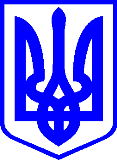 КИЇВСЬКА МІСЬКА РАДАІІI СЕСІЯ ІХ СКЛИКАННЯРІШЕННЯ                                                                                    Проєкт____________№_______________Про порушення перед комітетом Верховної Ради України з питань молоді та спорту клопотання про присудження Премії Верховної Ради України за внесок молоді у розвиток парламентаризму, місцевого самоврядування у 2024 роціВідповідно до пункту 4 Положення про Премію Верховної Ради України за внесок молоді у розвиток парламентаризму, місцевого самоврядування, затвердженого Постановою Верховної Ради України від 22 травня 2003 року 
№ 840-IV (в редакції Постанови Верховної Ради України від 27 липня 2022 року № 2450-IX), Київська міська радаВИРІШИЛА:1. Порушити клопотання перед комітетом Верховної Ради України з питань молоді та спорту про присудження Премії Верховної Ради України за внесок молоді у розвиток парламентаризму, місцевого самоврядування:- Артеменко Олені Ігорівні – менеджеру проєктів платформи «Brave inventors» - Гончаренко Артему Володимировичу – магістру, асистенту кафедри технологій захисту навколишнього середовища та охорони праці Київського національного університету будівництва та архітектури.- Куриленко Анастасії Володимировні –  менеджеру проєктів Громадської організації «Інститут успішного міста», кураторку освітнього проєкту «Школа молодого політолога»2. Департаменту молоді та спорту виконавчого органу Київської міської ради (Київської міської державної адміністрації) підготувати відповідне клопотання про присудження Премії Верховної Ради України за внесок молоді у розвиток парламентаризму, місцевого самоврядування у 2024 році.3. Контроль за виконанням цього рішення покласти на постійну комісію Київської міської ради з питань освіти і науки, молоді та спорту та Постійну комісію з питань місцевого самоврядування та зовнішніх зв’язків.Київський міський голова                                                      Віталій КЛИЧКОПодання:Директор Департаменту молоді та спорту 								   Юлія ХАНЗавідувач сектору правового забезпечення,уповноважена особа з питань запобігання та виявлення корупції 					Ярослав БУЧКОПогоджено:Заступник голови Київської міської державної адміністрації з питань здійснення самоврядних повноваженьОлена ГОВОРОВАПостійна комісія Київської міської ради з питань освіти і науки,
молоді та спортуГолова СекретарВадим ВАСИЛЬЧУКОлександр СУПРУНПостійна комісія Київської міської ради з питань місцевого самоврядування, регіональних та міжнародних зв’язківГоловаСекретарЮлія ЯРМОЛЕНКОІгор ХАЦЕВИЧНачальник управління правового забезпечення діяльності Київської міської ради  Валентина ПОЛОЖИШНИК